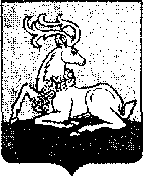 СОВЕТ ДЕПУТАТОВ ОДИНЦОВСКОГО ГОРОДСКОГО ОКРУГАМОСКОВСКОЙ ОБЛАСТИРЕШЕНИЕот 5 ноября 2019 г. N 7/10О земельном налоге на территорииОдинцовского городского округа Московской областиСписок изменяющих документов(в ред. решений Совета депутатов Одинцовского городского округа МОот 01.09.2020 N 4/18, от 28.12.2020 N 2/21, от 29.12.2021 N 8/32,от 17.06.2022 N 8/36)В соответствии с главой 31 Налогового кодекса Российской Федерации, Федеральным законом от 06.10.2003 N 131-ФЗ "Об общих принципах организации местного самоуправления в Российской Федерации", Законом Московской области от 25.01.2019 N 2/2019-ОЗ "Об объединении территорий поселений Одинцовского муниципального района и территории городского округа Звенигород", Уставом Одинцовского городского округа Совет депутатов Одинцовского городского округа Московской области РЕШИЛ:1. Установить на территории Одинцовского городского округа Московской области (далее - Одинцовский городской округ) земельный налог.2. Установить налоговые ставки по земельному налогу в следующих размерах:1) 0,3 процента от кадастровой стоимости в отношении земельных участков:- отнесенных к землям сельскохозяйственного назначения или к землям в составе зон сельскохозяйственного использования в населенных пунктах и используемых для сельскохозяйственного производства;- занятых жилищным фондом и объектами инженерной инфраструктуры жилищно-коммунального комплекса (за исключением доли в праве на земельный участок, приходящейся на объект, не относящийся к жилищному фонду и к объектам инженерной инфраструктуры жилищно-коммунального комплекса) или приобретенных (предоставленных) для жилищного строительства (за исключением земельных участков, приобретенных (предоставленных) для индивидуального жилищного строительства, используемых в предпринимательской деятельности);- не используемых в предпринимательской деятельности, приобретенных (предоставленных) для ведения личного подсобного хозяйства, садоводства или огородничества, а также земельных участков общего назначения, предусмотренных Федеральным законом от 29 июля 2017 г. N 217-ФЗ "О ведении гражданами садоводства и огородничества для собственных нужд и о внесении изменений в отдельные законодательные акты Российской Федерации";- ограниченных в обороте в соответствии с законодательством Российской Федерации, предоставленных для обеспечения обороны, безопасности и таможенных нужд;- предназначенных (предоставленных (приобретенных) для рекреационных целей федеральным бюджетным учреждениям, финансовое обеспечение деятельности которых осуществляется за счет средств федерального бюджета, основным экономическим видом деятельности которых является "Деятельность санаторно-курортных организаций", и используемых непосредственно для осуществления данной деятельности;- в отношении земельных участков с видом разрешенного использования "для строительства и организации спортинга";- с видом разрешенного использования "для строительства и обслуживания аттракционного городка и культурно-развлекательного комплекса "Детский парк "Малыш";(абзац введен решением Совета депутатов Одинцовского городского округа МО от 29.12.2021 N 8/32)2) 0,5 процента от кадастровой стоимости в отношении земельных участков, предназначенных (предоставленных (приобретенных) физическим лицам для гаражного строительства, размещения гаражей, а также гаражно-строительным кооперативам и физическим лицам в гаражно-строительных кооперативах и используемых в соответствии с видом разрешенного использования;3) 1,5 процента от кадастровой стоимости в отношении:- земельных участков, отнесенных к землям сельскохозяйственного назначения или к землям в составе зон сельскохозяйственного использования в населенных пунктах, не используемых для сельскохозяйственного производства или используемых для других целей, не связанных с сельскохозяйственным производством;- прочих земельных участков.3. При исчислении налога в отношении земельного участка с более чем одним видом разрешенного использования из всех возможных значений ставок применяется наибольшая.4. Отчетными периодами для налогоплательщиков-организаций признаются первый квартал, второй квартал и третий квартал календарного года.Пункт 5 не применяется с 1 января 2021 года (пункт 16 данного документа).5. Порядок и сроки уплаты налога и авансовых платежей по налогу:5.1. Сумма налога, подлежащая уплате по истечении налогового периода, уплачивается налогоплательщиками-организациями не позднее 1 февраля года, следующего за истекшим налоговым периодом.5.2. Налогоплательщики-организации уплачивают авансовые платежи по налогу не позднее 1 апреля, 1 июля, 1 октября текущего налогового периода.6. Налогоплательщики - физические лица уплачивают земельный налог в сроки, установленные Налоговым кодексом Российской Федерации.7. Освободить от уплаты земельного налога следующие категории налогоплательщиков в отношении земельных участков, расположенных на территории Одинцовского городского округа и предоставленных им для непосредственного выполнения возложенных на них функций:1) органы местного самоуправления Одинцовского городского округа;2) муниципальные казенные, бюджетные и автономные учреждения, финансовое обеспечение деятельности которых осуществляется за счет средств бюджета Одинцовского городского округа;3) государственные учреждения социального обслуживания граждан пожилого возраста и инвалидов, финансовое обеспечение деятельности которых осуществляется за счет средств бюджета Московской области;4) государственные казенные учреждения Московской области, вид деятельности которых направлен на сопровождение процедуры оформления права собственности Московской области на объекты недвижимости, включая земельные участки;(пп. 4 в ред. решения Совета депутатов Одинцовского городского округа МО от 01.09.2020 N 4/18)5) государственные бюджетные учреждения здравоохранения Московской области, основным видом экономической деятельности которых является "Деятельность больничных организаций", при условии использования земельных участков в соответствии с видом разрешенного использования.(пп. 5 введен решением Совета депутатов Одинцовского городского округа МО от 28.12.2020 N 2/21)8. Освободить от уплаты земельного налога в отношении одного земельного участка, расположенного в границах территории Одинцовского городского округа, находящегося в собственности, постоянном (бессрочном) пользовании или пожизненном наследуемом владении и не используемого для предпринимательской деятельности, налогоплательщиков - физических лиц, зарегистрированных по постоянному месту жительства на территории Одинцовского городского округа Московской области, относящихся к одной из следующих категорий:1) Героев Советского Союза, Героев Российской Федерации, Героев Социалистического труда, полных кавалеров ордена Славы;2) инвалидов I и II групп инвалидности;3) инвалидов с детства, детей-инвалидов, а также семей, имеющих детей-инвалидов;4) ветеранов, инвалидов и участников Великой Отечественной войны, боевых действий, а также граждан, на которых законодательством распространены социальные гарантии и льготы инвалидов Великой Отечественной войны и участников Великой Отечественной войны;5) физических лиц, имеющих право на получение социальной поддержки в соответствии с Законом Российской Федерации от 15.05.1991 N 1244-1 "О социальной защите граждан, подвергшихся воздействию радиации вследствие катастрофы на Чернобыльской АЭС", Федеральным законом от 26.11.1998 N 175-ФЗ "О социальной защите граждан Российской Федерации, подвергшихся воздействию радиации вследствие аварии в 1957 году на производственном объединении "Маяк" и сбросов радиоактивных отходов в реку Теча" и Федеральным законом от 10.01.2002 N 2-ФЗ "О социальных гарантиях гражданам, подвергшимся радиационному воздействию вследствие ядерных испытаний на Семипалатинском полигоне";6) физических лиц, принимавших в составе подразделений особого риска непосредственное участие в испытаниях ядерного и термоядерного оружия, ликвидации аварий ядерных установок на средствах вооружения и военных объектах;7) физических лиц, получивших или перенесших лучевую болезнь или ставших инвалидами в результате испытаний, учений и иных работ, связанных с любыми видами ядерных установок, включая ядерное оружие и космическую технику;8) членов семей военнослужащих, потерявших кормильца:- родители (мать, отец);- супруга (супруг), не вступившая (не вступивший) в повторный брак;- несовершеннолетние дети;9) физических лиц, являющихся почетными гражданами Московской области, Одинцовского городского округа, Одинцовского муниципального района, городских и сельских поселений, входивших в состав Одинцовского муниципального района;10) физических лиц, награжденных медалью "За доблестный труд на благо Одинцовского района" и "За доблестный труд на благо Одинцовского муниципального района", знаком "За заслуги перед Одинцовским городским округом";(в ред. решения Совета депутатов Одинцовского городского округа МО от 29.12.2021 N 8/32)11) физических лиц, достигших пенсионного возраста и являющихся Олимпийскими чемпионами, тренерами или врачами, являвшихся членами сборных команд Российской Федерации и Союза Советских социалистических республик (далее - СССР), их подготовивших, и обладающих почетным званием "Заслуженный тренер Российской Федерации" либо "Заслуженный тренер СССР", "Заслуженный врач Российской Федерации" либо "Заслуженный врач СССР".9. Освободить от уплаты земельного налога в размере 50 процентов следующие категории налогоплательщиков - физических лиц в отношении одного земельного участка, расположенного в границах Одинцовского городского округа, предназначенного для индивидуального жилищного строительства, для ведения личного подсобного хозяйства, садоводства или огородничества, а также земельных участков общего назначения, предусмотренных Федеральным законом от 29 июля 2017 года N 217-ФЗ "О ведении гражданами садоводства и огородничества для собственных нужд и о внесении изменений в отдельные законодательные акты Российской Федерации", находящегося в собственности, постоянном (бессрочном) пользовании или пожизненном наследуемом владении у следующих категорий налогоплательщиков:1) малоимущих семей и малоимущих одиноко проживающих граждан, среднедушевой доход которых ниже величины прожиточного минимума, установленной в Московской области на душу населения на год, соответствующий налоговому периоду, за который исчисляется земельный налог;(в ред. решения Совета депутатов Одинцовского городского округа МО от 17.06.2022 N 8/36)2) членов семей, имеющих трех и более несовершеннолетних детей, среднедушевой доход которых ниже величины прожиточного минимума, установленной в Московской области на душу населения на год, соответствующий налоговому периоду, за который исчисляется земельный налог;(в ред. решения Совета депутатов Одинцовского городского округа МО от 17.06.2022 N 8/36)3) пенсионеров, доход которых ниже двукратной величины прожиточного минимума, установленного в Московской области для пенсионеров на год, соответствующий налоговому периоду, за который исчисляется земельный налог.(в ред. решения Совета депутатов Одинцовского городского округа МО от 17.06.2022 N 8/36)10. Установить, что налоговая льгота для категорий налогоплательщиков, указанных в пунктах 8 и 9 настоящего решения, предоставляется одному из членов семьи, по одному земельному участку.11. Для случаев, когда налогоплательщик относится к нескольким категориям, предусмотренным пунктами 8 и 9 настоящего решения, льгота предоставляется по одному из оснований.12. Расчет среднедушевого дохода семьи, дохода одиноко проживающего гражданина и дохода пенсионера производить исходя из суммы доходов за год, соответствующий налоговому периоду, за который исчисляется земельный налог, в порядке, установленном Федеральным законом от 05.04.2003 N 44-ФЗ "О порядке учета доходов и расчета среднедушевого дохода семьи и дохода одиноко проживающего гражданина для признания их малоимущими и оказания им государственной социальной помощи", постановлением Правительства Российской Федерации от 20.08.2003 N 512 "О перечне видов доходов, учитываемых при расчете среднедушевого дохода семьи и дохода одиноко проживающего гражданина для оказания им государственной социальной помощи".(в ред. решения Совета депутатов Одинцовского городского округа МО от 17.06.2022 N 8/36)13. Расчет доходов и подтверждение статуса гражданина, имеющего право на льготы, установленные пунктом 9 настоящего решения, осуществляется при обращении в территориальные структурные подразделения Министерства социальной защиты населения Московской области по месту жительства налогоплательщика (для граждан, зарегистрированных по постоянному месту жительства в Московской области) с выдачей справки:- семьям и одиноко проживающему гражданину - о признании малоимущими;- семьям, имеющим трех и более несовершеннолетних детей, - о признании многодетными и малоимущими;- пенсионерам - о подтверждении доходов ниже двукратной величины прожиточного минимума, установленной в Московской области для пенсионеров;- для граждан, не зарегистрированных по постоянному месту жительства в Московской области, но имеющих земельный участок, доход подтверждается справками (сведениями), выданными органами социальной защиты населения по месту жительства.14. Финансово-казначейскому управлению администрации Одинцовского городского округа обеспечить представление в Министерство экономики и финансов Московской области и УФНС России по Московской области информации и копий нормативных правовых актов Одинцовского городского округа об установлении, изменении и прекращении действия земельного налога на территории Одинцовского городского округа в порядке и сроки, установленные статьей 16 Налогового кодекса Российской Федерации и приказом ФНС России от 22.11.2018 N ММВ-7-21/652@ "Об утверждении формы и формата представления информации об установлении, изменении и прекращении действия региональных и местных налогов, а также порядка направления указанной информации в электронной форме".15. Опубликовать настоящее решение в официальных средствах массовой информации Одинцовского городского округа Московской области и разместить на официальном сайте Одинцовского городского округа Московской области в информационно-телекоммуникационной сети Интернет.16. Положения пункта 5 настоящего решения не применяются с 1 января 2021 года.17. Настоящее решение вступает в силу с 1 января 2020 года, но не ранее чем по истечении одного месяца со дня его официального опубликования.18. Контроль за выполнением настоящего решения возложить на главу Одинцовского городского округа Московской области Иванова А.Р.Председатель Совета депутатовОдинцовского городского округа						     Т.В. ОдинцоваГлава Одинцовского городского округа					         А.Р. Иванов